Бланк Д-12В РОССИЙСКУЮ КИНОЛОГИЧЕСКУЮ ФЕДЕРАЦИЮ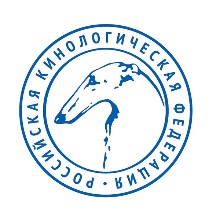 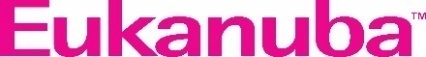 ЗАЯВКА на приглашение судьи / помощника судьи в защитном разделе / специалиста по рабочим качествам (нужное подчеркнуть)Просим оформить приглашение от лица РКФ следующему специалисту:для его работы на нижеуказанном мероприятии в качестве ________________________________ГАРАНТИЙНОЕ ПИСЬМОСо своей стороны гарантируем возмещение всех расходов г-ну/г-же связанных с его/ее обеспечением транспортом, проживанием, питанием и пребыванием на территории РФ, а также расходов, связанных с организацией визовой поддержки и иных, которые возникают в связи с приглашением вышеуказанного специалиста. 			                                                       	          (ФИО)                             подписьМ.ППолное название организацииПочтовый адрес с индексомТелефон Адрес электронной почтыСВЕДЕНИЯ О ПРИГЛАШАЕМОМ СПЕЦИАЛИСТЕФамилия и имя Почтовый адрес (с индексом)ТелефонАдрес электронной почтыРанг и статус мероприятия (тестирование, испытания, состязания разного ранга) Дата и место проведения мероприятия,Руководитель кинологической организации()Дата